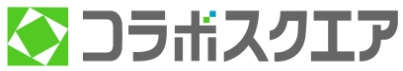 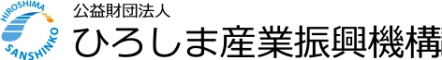 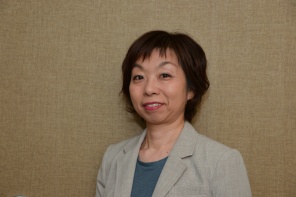 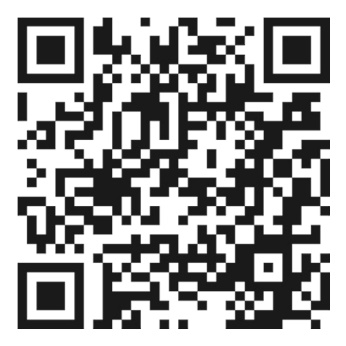 ※お申込みの際にいただいた個人情報につきましては、事業の目的以外では利用いたしません。氏名ふりがな電話番号氏名電話番号氏名E-mail住所希望時間□　１３：３０～　　　　□　１４：３０～　　　　□　１５：３０～　　※相談時間を調整した上で、後日改めてご連絡いたします。□　１３：３０～　　　　□　１４：３０～　　　　□　１５：３０～　　※相談時間を調整した上で、後日改めてご連絡いたします。□　１３：３０～　　　　□　１４：３０～　　　　□　１５：３０～　　※相談時間を調整した上で、後日改めてご連絡いたします。相談内容